Bridport Selectboard Meeting                             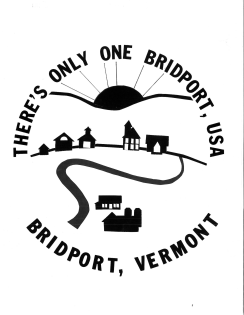 Monday, July 11, 2022Town Office 6:00 pmSelectboard Present: David Bronson, Tim Howlett (Selectboard Chair) Steve Huestis, Bob Sunderland, Pierre BordeleauAlso Present: Julie Howlett (Town Clerk), Katie King (Town Treasurer), Dusty Huestis (Road Foreman), Renee Brodeur (Planning Commission), Sharon Macklin (Planning Commission), Vicki Major ( Lister), Eric Conroy (Lister)Call to Order:  The meeting was called to order by Chair, Tim Howlett at 6:01 pm.Public Comment:  No public comment.Secretary’s Report: David made a motion to accept the minutes of the June 13, 2022 Selectboard meeting. Pierre seconded, motion passed.  Treasurer’s Report: Steve made a motion to pay bills in the amount of $67,764.64 for the budget endingJune 30, 2022. Pierre, seconded, motion passed. Steve made a motion to pay bills in the amount of $43,002.75 for July.  Bob seconded, motion passed.DPW Operations & Finance:  David made a motion to hire Pikes to grind 2 inches and pave Crown Point Rd and hire D&F to reclaimand pave the last section of middle road. Bod seconded, motion passed. David made a motion to take out a grant anticipation loan from National Bank of Middlebury for $112,000.00. Steve seconded motionpassed.Culvert & Bride Report:    Rattlin Bridge Road: Project is underway, October 18, 2022 is the current end date. Dusty applied fora structures grant to fix the culvert on the west end of Rattlin Bridge Road.    Basin Harbor Rd: Sent the final payment to GPI.     Middle Road Bridge: Waiting for reimbursement from VTRANS.    Middle Road Culvert: There is a lot open to interpretation with the hydraulic study. Brent is looking it   over and will give his professional opinion.New Business:       Setting Tax Rate: David made a motion to set the tax rates for 2022-2023 at $0.6431 for municipal homestead and nonhomestead, tax rate at $.0037 for exempt cost homestead and non homestead, and education tax rate at $1.6647 for homestead and $1.6185 for nonhomestead; for a total of $2.3115 for homestead and $2.2653 for nonhomestead. Bob seconded, motion passed.Old Business:     Policy work on Substance Abuse: Bob made a motion to adopt the proposed Bridport Drug & Alcohol policy for CMV Operators. Pierre seconded, motion passed.     Upstairs of Office Building: Air testing results came out okay. David made a motion to hire Environmental Hazards Management for $15,588.00 to remove the vermiculite insulation. Steve seconded, motion passed.     Masonic/Community Hall Work: David is getting proposals on masonry.     ARPA: The Town will hold a meeting to discuss ideas for use of the ARPA money on Saturday, September 10, 2022 from 10 am-12pm.     Personnel: Bob made a motion to go into executive session for personnel.  Steve seconded, motion passed.Other Business:  The August Selectboard meeting will moved to Monday, August 15, 2022 because of the Primary Election.Executive Session: Entered Executive Session at 8:00 pm, exited Executive Session at 8:11 pm. No action taken.Adjourn: Bob made a motion to adjourn. Steve seconded, motion passed.Respectfully Submitted,